МАРШРУТНЫЙ  ЛИСТ  №_______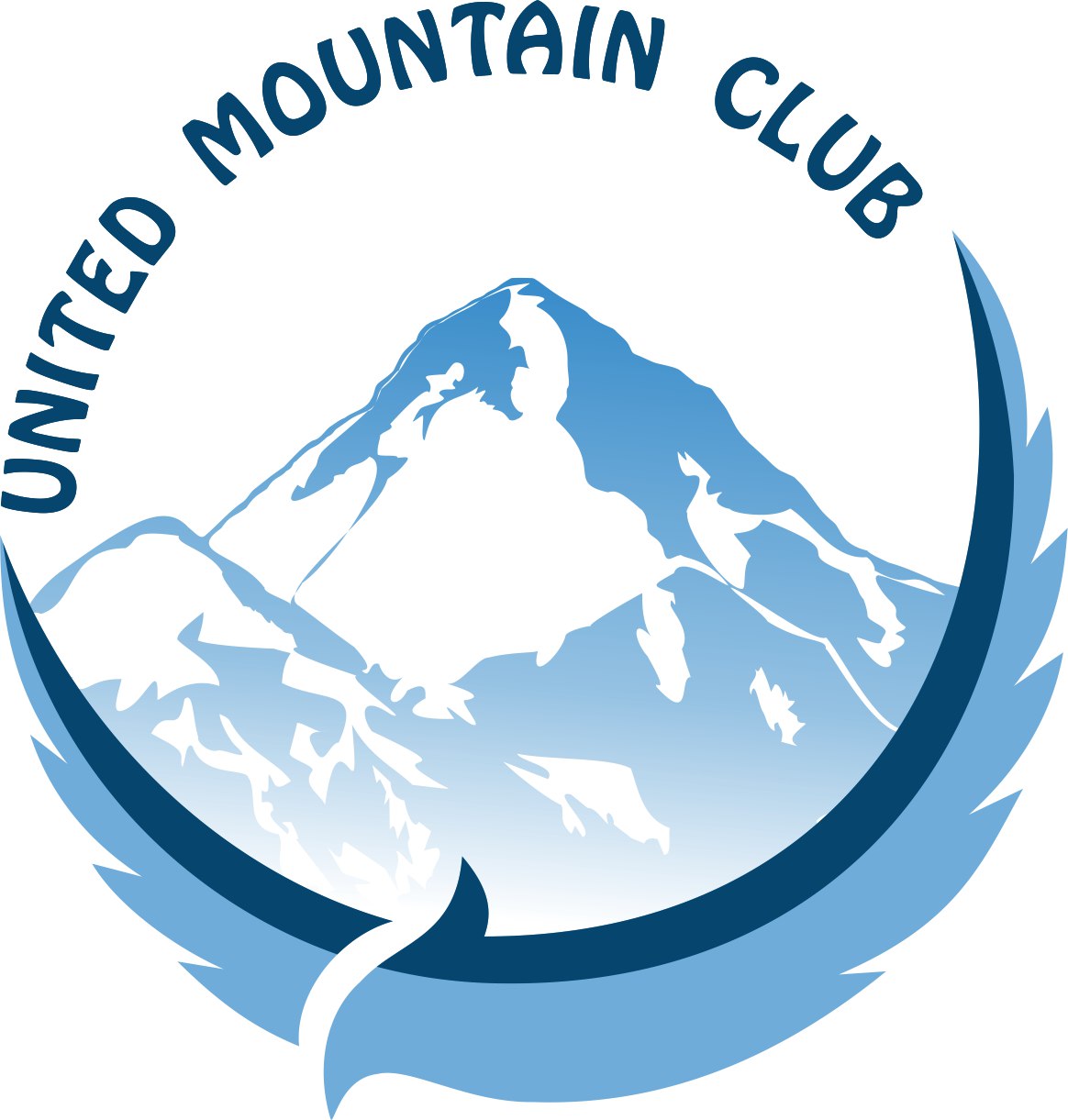 (составляется в 2-х экземплярах: один для ОБ, другой для группы )Для восхождения на вершину___________________ по маршруту____________________________ категории сложности ____, под руководством ____________________ в количестве ______ человек с «_____»____________________ 201    г. по «_____»_____________________201    г.Восхождение организовано УТС ________________________________________________________ Выход группы разрешен: ____________________________уд.№________ Подпись______________ Дата выпуска: «_____»_____________________201    г.Группа зарегистрирована в спасательном отряде___________________________________________ Контрольный срок возвращения в (на)____________________________________________________ назначен на «_____»__________________201    г. в «_____» час. «_____» мин.Начальник спасательного отряда___________________________________ Подпись______________ Указания выпускающего инструктора и ответственного за безопасность_______________________ __________________________________________________________________________________________________________________________________________________________________________Ознакомлен: руководитель группы_____________________________________Группа возвратилась с маршрута «_____»_______________201 г. в «_____» часов «_____» минут совершив восхождение в составе:________________________________________________________ _____________________________________________________________________________________1. Обеспечение группы:г) Позывной группы, расписание связи, частота раций, № мобильного телефона у группы_______ _____________________________________________________________________________________ д) Время, на которое, группа обеспечена продуктами питания, водой_________________________ _____________________________________________________________________________________2. Варианты подъема, спуска, возвращения с маршрута, взаимодействия с другими группами:__________________________________________________________________________________________________________________________________________________________________________Руководитель группы:_________________________________________________________________3. Раскладка по времени и участкам маршрута, схема маршрута в символах УИАА, карта-схема района восхождения и другие сведения (при необходимости на дополнительных листах):Заверяется подписью руководителя группы:Мы, нижеподписавшиеся, руководитель и участники группы, знаем «Правила проведения альпинистских мероприятий» и меры обеспечения безопасности в горах и несем полную ответственность за их соблюдение во время восхождения:Всего допущено к восхождению______________________ чел.   Врач_________________________а) снаряжение:а) снаряжение:а) снаряжение:в) личное снаряжение:в) личное снаряжение:в) личное снаряжение:в) личное снаряжение:веревка основная single, метр/шт.беседки (ИСС), шт.веревка основная twin, метров/шт.каски, шт.веревка основная half, метров/шт.корделеты, шт.         петли, шт /оттяжки, шт.                     скальные туфли, пар                    карабины муфт., шт/не муфт. шт.кошки, парзакладки, шт/ френды, шт.фонари налобные, шт.скальные молотки, шт./ фифы, штсолнцезащитные очки, шт.крючья скальные/якорные, шт.треккинговые палки, пар            зажимы, жумары,шт /ролики, шт.ножи, шт./ зажигалки, шт.                ледоруб, шт/лед. инструмент, шт.рапиды, шт/ ИПП, штледобуры, шт.пуховки, шт.крюконоги/ лесенки, шт.        штормовые куртки, шт.веревка расходная, метровлавинные лопаты/зонды, шт.  г) общеег) общеег) общеег) общеебиперы, шт.описание маршрута экстракторы, шт.рация базовая, шт.а) бивачное снаряжение:а) бивачное снаряжение:а) бивачное снаряжение:рации общ. в группе шт/ каналпалатка/суммарное кол-во местGPSспальный мешок, шт./пенки, штаптечка групп./ шина, шт.горелка газовая/мул.топлив., шт.обезболив./дексаметазон, ампулгаз, грамм/баллонов шт.аварийный тент-носилкиТактический планТактический планУчасток маршрутаВремя№п/пФамилия И.О.Спортивный разрядДопуск врачаПодпись участника1 рук.2345678